Гуманитарный проект государственного учреждения образования«Детский сад № 3 г.Ивье»  по оборудованию спортивной площадки на территории учреждения дошкольного образования для применения детьми двигательных умений и навыков в игровых упражнениях во время прогулки с использованием игрового и физкультурного оборудования для детских игровых площадокищет спонсоровБудем рады сотрудничеству!1.Наименование проекта: «Играем – здоровье укрепляем!»1.Наименование проекта: «Играем – здоровье укрепляем!»1.Наименование проекта: «Играем – здоровье укрепляем!»1.Наименование проекта: «Играем – здоровье укрепляем!»1.Наименование проекта: «Играем – здоровье укрепляем!»1.Наименование проекта: «Играем – здоровье укрепляем!»1.Наименование проекта: «Играем – здоровье укрепляем!»1.Наименование проекта: «Играем – здоровье укрепляем!»2.Срок реализации проекта: 1 год с начала реализации проекта2.Срок реализации проекта: 1 год с начала реализации проекта2.Срок реализации проекта: 1 год с начала реализации проекта2.Срок реализации проекта: 1 год с начала реализации проекта2.Срок реализации проекта: 1 год с начала реализации проекта2.Срок реализации проекта: 1 год с начала реализации проекта2.Срок реализации проекта: 1 год с начала реализации проекта2.Срок реализации проекта: 1 год с начала реализации проекта3.Организация-заявитель, предлагающая проект: государственное учреждение образования «Детский сад № 3 г.Ивье»3.Организация-заявитель, предлагающая проект: государственное учреждение образования «Детский сад № 3 г.Ивье»3.Организация-заявитель, предлагающая проект: государственное учреждение образования «Детский сад № 3 г.Ивье»3.Организация-заявитель, предлагающая проект: государственное учреждение образования «Детский сад № 3 г.Ивье»3.Организация-заявитель, предлагающая проект: государственное учреждение образования «Детский сад № 3 г.Ивье»3.Организация-заявитель, предлагающая проект: государственное учреждение образования «Детский сад № 3 г.Ивье»3.Организация-заявитель, предлагающая проект: государственное учреждение образования «Детский сад № 3 г.Ивье»3.Организация-заявитель, предлагающая проект: государственное учреждение образования «Детский сад № 3 г.Ивье»4.Цели проекта: укрепление физического здоровья, совершенствование выполнения основных видов движений, обогащение двигательного опыта детей дошкольного возраста, формирование у них основ здорового образа жизни.4.Цели проекта: укрепление физического здоровья, совершенствование выполнения основных видов движений, обогащение двигательного опыта детей дошкольного возраста, формирование у них основ здорового образа жизни.4.Цели проекта: укрепление физического здоровья, совершенствование выполнения основных видов движений, обогащение двигательного опыта детей дошкольного возраста, формирование у них основ здорового образа жизни.4.Цели проекта: укрепление физического здоровья, совершенствование выполнения основных видов движений, обогащение двигательного опыта детей дошкольного возраста, формирование у них основ здорового образа жизни.4.Цели проекта: укрепление физического здоровья, совершенствование выполнения основных видов движений, обогащение двигательного опыта детей дошкольного возраста, формирование у них основ здорового образа жизни.4.Цели проекта: укрепление физического здоровья, совершенствование выполнения основных видов движений, обогащение двигательного опыта детей дошкольного возраста, формирование у них основ здорового образа жизни.4.Цели проекта: укрепление физического здоровья, совершенствование выполнения основных видов движений, обогащение двигательного опыта детей дошкольного возраста, формирование у них основ здорового образа жизни.4.Цели проекта: укрепление физического здоровья, совершенствование выполнения основных видов движений, обогащение двигательного опыта детей дошкольного возраста, формирование у них основ здорового образа жизни.5.Задачи, планируемые к выполнению в рамках реализации проекта:5.1. приобретение игрового и физкультурного оборудования для спортивной площадки на территории учреждения дошкольного образования5.Задачи, планируемые к выполнению в рамках реализации проекта:5.1. приобретение игрового и физкультурного оборудования для спортивной площадки на территории учреждения дошкольного образования5.Задачи, планируемые к выполнению в рамках реализации проекта:5.1. приобретение игрового и физкультурного оборудования для спортивной площадки на территории учреждения дошкольного образования5.Задачи, планируемые к выполнению в рамках реализации проекта:5.1. приобретение игрового и физкультурного оборудования для спортивной площадки на территории учреждения дошкольного образования5.Задачи, планируемые к выполнению в рамках реализации проекта:5.1. приобретение игрового и физкультурного оборудования для спортивной площадки на территории учреждения дошкольного образования5.Задачи, планируемые к выполнению в рамках реализации проекта:5.1. приобретение игрового и физкультурного оборудования для спортивной площадки на территории учреждения дошкольного образования5.Задачи, планируемые к выполнению в рамках реализации проекта:5.1. приобретение игрового и физкультурного оборудования для спортивной площадки на территории учреждения дошкольного образования5.Задачи, планируемые к выполнению в рамках реализации проекта:5.1. приобретение игрового и физкультурного оборудования для спортивной площадки на территории учреждения дошкольного образованияНаименованиеНаименованиеЦена (бел.руб.)Цена (бел.руб.)Цена (бел.руб.)Кол-во (шт.)Кол-во (шт.)Стоимость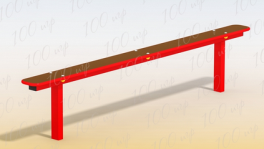 Бревно горизонтальноеБревно горизонтальное33033033022660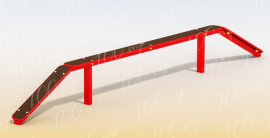 Бревно-БумБревно-Бум785 785 785 221570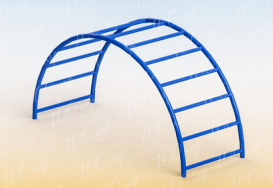 Рукоход дугообразныйРукоход дугообразный565565565221130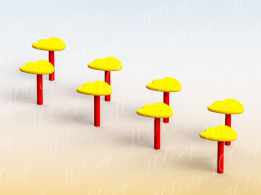 Шагоход «Следы»Шагоход «Следы»790790790332370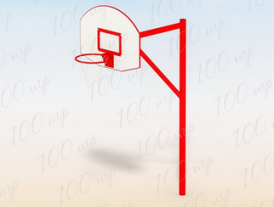 Стойки баскетбольные со щитом и корзинойСтойки баскетбольные со щитом и корзиной915915915221830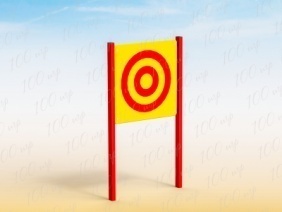 Стенка для метания «Мишень»Стенка для метания «Мишень»880880880221760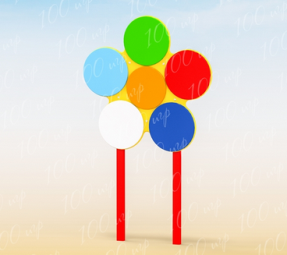 Стенка для метания«Шары»Стенка для метания«Шары»890890890221780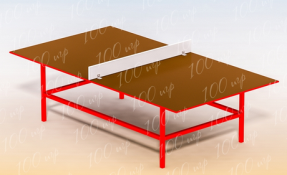 Теннисный столТеннисный стол101510151015111015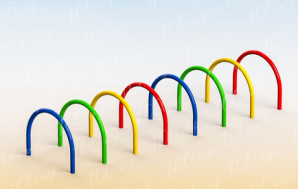 Барьерная дорожкаБарьерная дорожка770770770221540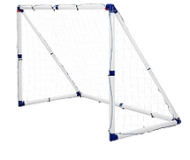 Ворота футбольныеВорота футбольные28028028022560СО«Шалаш-мини»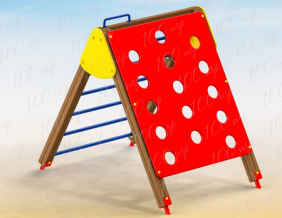 СО«Шалаш-мини»170017001700223400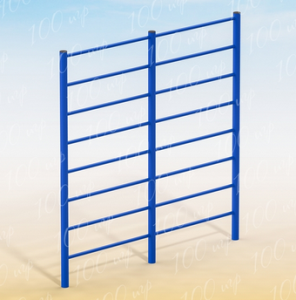 Шведская стенкаШведская стенка140014001400668400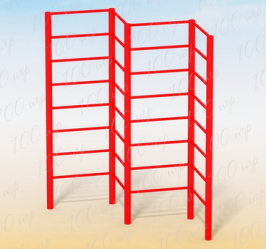 Шведская стенка «Зигзаг»Шведская стенка «Зигзаг»193019301930223860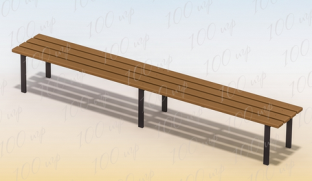 СкамьяСкамья650650650663900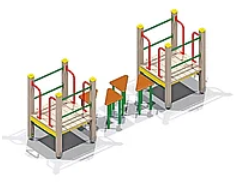 Детский спортивный комплекс «Переправа»Детский спортивный комплекс «Переправа»12730127301273011127305.2. приобретение компьютерной техники для разработки методического обеспечения образовательного процесса5.2. приобретение компьютерной техники для разработки методического обеспечения образовательного процесса5.2. приобретение компьютерной техники для разработки методического обеспечения образовательного процесса5.2. приобретение компьютерной техники для разработки методического обеспечения образовательного процесса5.2. приобретение компьютерной техники для разработки методического обеспечения образовательного процесса5.2. приобретение компьютерной техники для разработки методического обеспечения образовательного процесса5.2. приобретение компьютерной техники для разработки методического обеспечения образовательного процесса5.2. приобретение компьютерной техники для разработки методического обеспечения образовательного процессаНаименованиеЦена (бел.руб.)Цена (бел.руб.)Цена (бел.руб.)Кол-во (шт.)Кол-во (шт.)СтоимостьСтоимостьНоутбук18001800180011180018005.3. разработка игровых комплексов для совершенствования выполнения основных видов движений (ходьба, бег, прыжки, катание, бросание, ловля, метание, лазанье, упражнения на равновесие) во время прогулки в соответствии с учебной программой дошкольного образования с использованием игрового и физкультурного оборудования для детских игровых площадок5.3. разработка игровых комплексов для совершенствования выполнения основных видов движений (ходьба, бег, прыжки, катание, бросание, ловля, метание, лазанье, упражнения на равновесие) во время прогулки в соответствии с учебной программой дошкольного образования с использованием игрового и физкультурного оборудования для детских игровых площадок5.3. разработка игровых комплексов для совершенствования выполнения основных видов движений (ходьба, бег, прыжки, катание, бросание, ловля, метание, лазанье, упражнения на равновесие) во время прогулки в соответствии с учебной программой дошкольного образования с использованием игрового и физкультурного оборудования для детских игровых площадок5.3. разработка игровых комплексов для совершенствования выполнения основных видов движений (ходьба, бег, прыжки, катание, бросание, ловля, метание, лазанье, упражнения на равновесие) во время прогулки в соответствии с учебной программой дошкольного образования с использованием игрового и физкультурного оборудования для детских игровых площадок5.3. разработка игровых комплексов для совершенствования выполнения основных видов движений (ходьба, бег, прыжки, катание, бросание, ловля, метание, лазанье, упражнения на равновесие) во время прогулки в соответствии с учебной программой дошкольного образования с использованием игрового и физкультурного оборудования для детских игровых площадок5.3. разработка игровых комплексов для совершенствования выполнения основных видов движений (ходьба, бег, прыжки, катание, бросание, ловля, метание, лазанье, упражнения на равновесие) во время прогулки в соответствии с учебной программой дошкольного образования с использованием игрового и физкультурного оборудования для детских игровых площадок5.3. разработка игровых комплексов для совершенствования выполнения основных видов движений (ходьба, бег, прыжки, катание, бросание, ловля, метание, лазанье, упражнения на равновесие) во время прогулки в соответствии с учебной программой дошкольного образования с использованием игрового и физкультурного оборудования для детских игровых площадок5.3. разработка игровых комплексов для совершенствования выполнения основных видов движений (ходьба, бег, прыжки, катание, бросание, ловля, метание, лазанье, упражнения на равновесие) во время прогулки в соответствии с учебной программой дошкольного образования с использованием игрового и физкультурного оборудования для детских игровых площадок6.Целевая группа: 100 воспитанников от 2 до 6 лет ГУО «Детский сад № 3 г.Ивье».6.Целевая группа: 100 воспитанников от 2 до 6 лет ГУО «Детский сад № 3 г.Ивье».6.Целевая группа: 100 воспитанников от 2 до 6 лет ГУО «Детский сад № 3 г.Ивье».6.Целевая группа: 100 воспитанников от 2 до 6 лет ГУО «Детский сад № 3 г.Ивье».6.Целевая группа: 100 воспитанников от 2 до 6 лет ГУО «Детский сад № 3 г.Ивье».6.Целевая группа: 100 воспитанников от 2 до 6 лет ГУО «Детский сад № 3 г.Ивье».6.Целевая группа: 100 воспитанников от 2 до 6 лет ГУО «Детский сад № 3 г.Ивье».6.Целевая группа: 100 воспитанников от 2 до 6 лет ГУО «Детский сад № 3 г.Ивье».7. Краткое описание мероприятий в рамках проекта: 7.1. оборудование спортивной площадки на территории учреждения дошкольного образования игровым и физкультурным оборудованием;7.2. обучение  детей первых младших (от 2 до 3 лет), вторых младших (от 3 до 4 лет), средних (от 4 до 5 лет) и старшей (от 5 до 6 лет) групп вариативному применению двигательных умений и навыков в игровых упражнениях во время прогулки с использованием игрового и физкультурного оборудования для детских игровых площадок в соответствии с учебной программой дошкольного образования;7.3. проведение физкультурных досугов, дней здоровья на свежем воздухе с детьми второй младшей (от 3 до 4 лет), средней (от 4 до 5 лет) и старшей (от 5 до 6 лет) групп с использованием игрового и физкультурного оборудования для детских игровых площадок.7. Краткое описание мероприятий в рамках проекта: 7.1. оборудование спортивной площадки на территории учреждения дошкольного образования игровым и физкультурным оборудованием;7.2. обучение  детей первых младших (от 2 до 3 лет), вторых младших (от 3 до 4 лет), средних (от 4 до 5 лет) и старшей (от 5 до 6 лет) групп вариативному применению двигательных умений и навыков в игровых упражнениях во время прогулки с использованием игрового и физкультурного оборудования для детских игровых площадок в соответствии с учебной программой дошкольного образования;7.3. проведение физкультурных досугов, дней здоровья на свежем воздухе с детьми второй младшей (от 3 до 4 лет), средней (от 4 до 5 лет) и старшей (от 5 до 6 лет) групп с использованием игрового и физкультурного оборудования для детских игровых площадок.7. Краткое описание мероприятий в рамках проекта: 7.1. оборудование спортивной площадки на территории учреждения дошкольного образования игровым и физкультурным оборудованием;7.2. обучение  детей первых младших (от 2 до 3 лет), вторых младших (от 3 до 4 лет), средних (от 4 до 5 лет) и старшей (от 5 до 6 лет) групп вариативному применению двигательных умений и навыков в игровых упражнениях во время прогулки с использованием игрового и физкультурного оборудования для детских игровых площадок в соответствии с учебной программой дошкольного образования;7.3. проведение физкультурных досугов, дней здоровья на свежем воздухе с детьми второй младшей (от 3 до 4 лет), средней (от 4 до 5 лет) и старшей (от 5 до 6 лет) групп с использованием игрового и физкультурного оборудования для детских игровых площадок.7. Краткое описание мероприятий в рамках проекта: 7.1. оборудование спортивной площадки на территории учреждения дошкольного образования игровым и физкультурным оборудованием;7.2. обучение  детей первых младших (от 2 до 3 лет), вторых младших (от 3 до 4 лет), средних (от 4 до 5 лет) и старшей (от 5 до 6 лет) групп вариативному применению двигательных умений и навыков в игровых упражнениях во время прогулки с использованием игрового и физкультурного оборудования для детских игровых площадок в соответствии с учебной программой дошкольного образования;7.3. проведение физкультурных досугов, дней здоровья на свежем воздухе с детьми второй младшей (от 3 до 4 лет), средней (от 4 до 5 лет) и старшей (от 5 до 6 лет) групп с использованием игрового и физкультурного оборудования для детских игровых площадок.7. Краткое описание мероприятий в рамках проекта: 7.1. оборудование спортивной площадки на территории учреждения дошкольного образования игровым и физкультурным оборудованием;7.2. обучение  детей первых младших (от 2 до 3 лет), вторых младших (от 3 до 4 лет), средних (от 4 до 5 лет) и старшей (от 5 до 6 лет) групп вариативному применению двигательных умений и навыков в игровых упражнениях во время прогулки с использованием игрового и физкультурного оборудования для детских игровых площадок в соответствии с учебной программой дошкольного образования;7.3. проведение физкультурных досугов, дней здоровья на свежем воздухе с детьми второй младшей (от 3 до 4 лет), средней (от 4 до 5 лет) и старшей (от 5 до 6 лет) групп с использованием игрового и физкультурного оборудования для детских игровых площадок.7. Краткое описание мероприятий в рамках проекта: 7.1. оборудование спортивной площадки на территории учреждения дошкольного образования игровым и физкультурным оборудованием;7.2. обучение  детей первых младших (от 2 до 3 лет), вторых младших (от 3 до 4 лет), средних (от 4 до 5 лет) и старшей (от 5 до 6 лет) групп вариативному применению двигательных умений и навыков в игровых упражнениях во время прогулки с использованием игрового и физкультурного оборудования для детских игровых площадок в соответствии с учебной программой дошкольного образования;7.3. проведение физкультурных досугов, дней здоровья на свежем воздухе с детьми второй младшей (от 3 до 4 лет), средней (от 4 до 5 лет) и старшей (от 5 до 6 лет) групп с использованием игрового и физкультурного оборудования для детских игровых площадок.7. Краткое описание мероприятий в рамках проекта: 7.1. оборудование спортивной площадки на территории учреждения дошкольного образования игровым и физкультурным оборудованием;7.2. обучение  детей первых младших (от 2 до 3 лет), вторых младших (от 3 до 4 лет), средних (от 4 до 5 лет) и старшей (от 5 до 6 лет) групп вариативному применению двигательных умений и навыков в игровых упражнениях во время прогулки с использованием игрового и физкультурного оборудования для детских игровых площадок в соответствии с учебной программой дошкольного образования;7.3. проведение физкультурных досугов, дней здоровья на свежем воздухе с детьми второй младшей (от 3 до 4 лет), средней (от 4 до 5 лет) и старшей (от 5 до 6 лет) групп с использованием игрового и физкультурного оборудования для детских игровых площадок.7. Краткое описание мероприятий в рамках проекта: 7.1. оборудование спортивной площадки на территории учреждения дошкольного образования игровым и физкультурным оборудованием;7.2. обучение  детей первых младших (от 2 до 3 лет), вторых младших (от 3 до 4 лет), средних (от 4 до 5 лет) и старшей (от 5 до 6 лет) групп вариативному применению двигательных умений и навыков в игровых упражнениях во время прогулки с использованием игрового и физкультурного оборудования для детских игровых площадок в соответствии с учебной программой дошкольного образования;7.3. проведение физкультурных досугов, дней здоровья на свежем воздухе с детьми второй младшей (от 3 до 4 лет), средней (от 4 до 5 лет) и старшей (от 5 до 6 лет) групп с использованием игрового и физкультурного оборудования для детских игровых площадок.8.Общий объем финансирования (в долларах США): 161008.Общий объем финансирования (в долларах США): 161008.Общий объем финансирования (в долларах США): 161008.Общий объем финансирования (в долларах США): 161008.Общий объем финансирования (в долларах США): 161008.Общий объем финансирования (в долларах США): 161008.Общий объем финансирования (в долларах США): 161008.Общий объем финансирования (в долларах США): 16100Источник финансированияИсточник финансированияИсточник финансированияОбъем финансирования (в долларах США)Объем финансирования (в долларах США)Объем финансирования (в долларах США)Объем финансирования (в долларах США)Объем финансирования (в долларах США)Средства донораСредства донораСредства донора1570015700157001570015700СофинансированиеСофинансированиеСофинансирование4004004004004009.Место реализации проекта (область/район, город): Республика Беларусь, Гродненская область, г.Ивье9.Место реализации проекта (область/район, город): Республика Беларусь, Гродненская область, г.Ивье9.Место реализации проекта (область/район, город): Республика Беларусь, Гродненская область, г.Ивье9.Место реализации проекта (область/район, город): Республика Беларусь, Гродненская область, г.Ивье9.Место реализации проекта (область/район, город): Республика Беларусь, Гродненская область, г.Ивье9.Место реализации проекта (область/район, город): Республика Беларусь, Гродненская область, г.Ивье9.Место реализации проекта (область/район, город): Республика Беларусь, Гродненская область, г.Ивье9.Место реализации проекта (область/район, город): Республика Беларусь, Гродненская область, г.Ивье10.Контактное лицо: Т.В.Скоморохова, заведующий ГУО «Детский сад № 3 г.Ивье», +375336546063, ivyesad3@grodno-region.by10.Контактное лицо: Т.В.Скоморохова, заведующий ГУО «Детский сад № 3 г.Ивье», +375336546063, ivyesad3@grodno-region.by10.Контактное лицо: Т.В.Скоморохова, заведующий ГУО «Детский сад № 3 г.Ивье», +375336546063, ivyesad3@grodno-region.by10.Контактное лицо: Т.В.Скоморохова, заведующий ГУО «Детский сад № 3 г.Ивье», +375336546063, ivyesad3@grodno-region.by10.Контактное лицо: Т.В.Скоморохова, заведующий ГУО «Детский сад № 3 г.Ивье», +375336546063, ivyesad3@grodno-region.by10.Контактное лицо: Т.В.Скоморохова, заведующий ГУО «Детский сад № 3 г.Ивье», +375336546063, ivyesad3@grodno-region.by10.Контактное лицо: Т.В.Скоморохова, заведующий ГУО «Детский сад № 3 г.Ивье», +375336546063, ivyesad3@grodno-region.by10.Контактное лицо: Т.В.Скоморохова, заведующий ГУО «Детский сад № 3 г.Ивье», +375336546063, ivyesad3@grodno-region.by